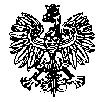 KOMENDA  WOJEWÓDZKA  POLICJIz siedzibą w RadomiuSekcja Zamówień Publicznych	ul. 11 Listopada 37/59,      26-600 Radom                                                                                                                            tel. 47 701 31 03                                  Radom, dnia 21.11.2022r.ZP – 2844 /22Egz. poj. WYKONAWCYWYJAŚNIENIA TREŚCI SWZ dotyczy postępowania o udzielenie zamówienia publicznego ogłoszonego na dostawy 
w trybie podstawowym na podstawie art. 275 pkt 1 
ustawy Pzp w przedmiocie zamówienia: Zakup i dostawa pojazdów służbowychNr sprawy 75 /22Komenda Wojewódzka Policji zs. w Radomiu jako Zamawiający w rozumieniu przepisów ustawy z dnia 11 września 2019r. -  Prawo zamówień publicznych   ( Dz. U. z 2022r. poz. 1710 z późn. zm.  ) w związku z zapytaniami Wykonawców dokonuje wyjaśnień treści specyfikacji warunków zamówienia w następującym zakresie:Pytanie 1Czy zamawiający dopuści pojazd typu PICK UP nowy z rocznika 2021 ,zarejestrowany w 2022 roku.Odpowiedź nr 1 – wyjaśnienia treści swzZamawiający udziela odpowiedzi następującej treści:Zamawiający informuje, że podtrzymuje zapisy SWZ i nie wyraża zgody na pojazd typu PICK UP nowy z rocznika 2021, zarejestrowany w 2022 roku.Powyższe wyjaśnienia treści  SWZ stanowią integralną część Specyfikacji Warunków Zamówienia i należy je uwzględnić podczas przygotowywania ofert. Wyjaśnienia treści swz zostaną zamieszczone na stronie internetowej prowadzonego postępowania  pod adresem https://platformazakupowa.pl/pn/kwp_radomZ poważaniemKIEROWNIK                                                                                                                                                                                                          	            	 Sekcji Zamówień Publicznych                                                                                                      KWP z siedzibą w Radomiu                                                                                              / - / Justyna KowalskaWyjaśnienia przekazano Wykonawcom za pośrednictwem platformy zakupowej Open Nexus  
w dniu 21.11.2022r., a także opublikowana na stronie internetowej prowadzonego postępowania pod adresem: https://platformazakupowa.pl/pn/kwp_radom w dniu 21.11.2022r. Wyk. egz. poj.dokument wytworzył : A.S.